Завдання для 8 Г класу з 14 по 18 вересняУкраїнська мова: Тема: Мова – найважливіший засіб спілкування, пізнання і впливу. Завдання: 1. Вправа 7 РМ № 1-2. Повторення відомостей про текст, стилі, жанри і типи мовлення, вимоги до мовлення, ситуація спілкування.Засоби міжфразового зв’язку у тексті. Підготовка до контрольного діалогу. Стор 11-16. Вправа 51 (скласти діалог).Українська література: Тема: Художня література як одна із форм духовної діяльності людини. Завдання: стор 8 (завд 1-4 усно). Узагальнення вивченого  матеріалу (за період дистанційного навчання). Скласти паспорт твору. Зарубіжна література: Тема1: 14.09. Література і культура. Роди літератури: епос, лірика, драма.Завдання: Опрацювати статтю підручника на стор 6-8, вивчити визначення на стор 8.Тема 2. 16.09. Літературний процес. Основні літературні епохи.Завдання: переглянути урок за посиланням. Завести робочий зошит. Англійська мова: група О.В. Могильницької: Тема 1: Види спорту. Олімпійські ігри. (WB Ex 3-5p 86)                       Тема 2: Наші плани (WB Ex 1-2p 87, WB Ex 3-5p 87)Тема 3: Передбачення ( Ex 1,3p 88 повторити слова)група О. Б. Гуш:Тема 1: Види спорту. Олімпійські ігри. (WB Ex 3-5p 86)                       Тема 2: Наші плани (WB Ex 1-2p 87, WB Ex 3-5p 87)Тема 3: Передбачення ( Ex 1,3p 88 повторити слова)Геометрія: Тема 1: Чотирикутник і його властивості.Завдання: параграф 1 п 1, завд 6,7,8 (усно) 12,15,33Дивитись відеоТема 2: Паралелограм і його властивості.Завдання: параграф 1 п 2, завд 41,45,60 (при розв’язуванні пригадайте і застосуйте властивість катета, що лежить проти кута 30 градусів) дивитись відео Алгебра: Тема 1: Поняття раціонального виразу. Тотожності.Завдання: параграф 1 п 1, завд 6,,8,14 (див відео, посилання додається).Тема 2: Основна властивість дробу. Скорочення дробу.Завдання: параграф 1 п 2, завд 31 (1,3,5,7), 38 (1,4,6) (див відео, посилання додається).Хімія: Урок 1: М. Савчин, Хімія. Робочий зошит 7 клас
с.13 – 14 (виписати визначення «Речовина»)
Фізичне тіло. Матеріали. Молекули. Атоми. Йони.
Вправа 5 (IV рівень, варіанти I та II (письмово с.15)Урок 2: М.Савчин. Хімія. Робочий зошит. 7 клас
с.40, 85, 107, 88, 90
Виписати в зошит для класних і домашніх робіт визначення: проста речовина; складна речовина; реакції розкладу; реакції сполучення.
Вправа 2 (I та II варіант с.92). Робота в zoomБіологія: Урок 1 Корекційний -пригадати основні особливості живого : ріст, рух, розвиток, розмноження, обмін речовин та енергії, адаптація, саморегуляція, подразливість - спосоти живлення :автотрофний, гетеротрофний -- рівні організації живої матерії : молекулярноий, клітинний, тканинний, органний, організмів. Урок 2 Організм людини як Біологічна система - переглянути відеопрезентацію до уроку по QR коду - опрацювати §1 - виписати терміни у словничок - у роб. зошиті Записати тему уроку, виписати і вивчити 1) класифікація виду Людина розумна(ст. 4 підручника 2) рівні організації організму людини 3) Виконати тести( див. фото) для закріплення вивченого Географія: Тема1: Вступ. Джерела географічної інформації. Завдання: параграф 1 виписати у роб зошит методи географічних досліджень.Тема 2: Географічні дослідження території України.Завдання: параграф 2 виписати у зошит у хронологічному порядку прізвища вчених та які території вони досліджували.Фізика: Тема 1. Залежність розмірів фізичних тіл відтемператури. (записати в зошиті)Вивчити §2Впр. 2 (1-6) – (усно) ст.Тема 2: Конференція у zoom (за посиланням). Образотворче мистецтво: Тема: Стилі мистецтва. Таємниці мистецтва стародавнього Єгипту. Скульптури, фрески, художні твори для сприймання. Завдання: підручник стор 17 Історія України:Коригуюче навчання. Українські землі у складі інших держав у XV-першій половині XVI ст. 1. Повторити адміністративний поділ укр. земель та їхнє становище у складі інших держав. 2. Прочитати вступ до курсу,переглянути відеоуроки. 3. Урок у четвер - конференція у ZOOM. 4. Прохання придбати атлас та контурну карту з історії України та атлас із всесвітньої історії видавництва: Інститут передових технологій. Ідентифікатор конференції: 226 430 0443 Код доступу: 55555 Всесвітня історія: Вступ. Середні віки в історії людства. Хронологічні межі та періодизація Нового часу. 1. Прочитати вступне заняття 2. Виписати та вивчити 2 етапи Нового часу. 3. Прослухати відеоурок, відповідати на запитання по прослуханому матеріалу. 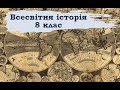 Всесвітня історія. 8 клас. 1Відео YouTube   Трудове навчання (дівчата): Тема: Вступ. Правила внутрішнього розпорядку у шкільній майстерні. Вступний інструктаж з охорони праці та безпеки життєдіяльності.Вибір об’єкта проектування. Планування роботи з виконання проекту.

Трудове навчання (хлопці): ТЕМА: КОНТУРНЕ ВИПИЛЮВАННЯ. ОРГАНАЙЗЕР ДЛЯ НАВУШНИКІВ.ЗАВДАННЯ: Придумати самому, або знайти в мережі, можна вибрати із запропонованих зразків цікаві формипідставки для навушників. Випиляти з фанери та ДВП контур та ажурні елементи. Вишліфувати контури.ПОСЛІДОВНІСТЬ ВИКОНАННЯ РОБОТИ:1. Вибрати матеріали, з якими будемо працювати.2. На основі запропонованих зразків, самостійно на аркуші паперу (згідно розміру наявного матеріалу) створитиескіз підставки для навушників3. Вирівняти поверхню матеріалу шліфувальним папером.4. Перенесення контуру малюнка на матеріал (копіювальний папір, або вирізати – прикласти малюнок – обвестиконтур).5. Випиляти контур виробу лобзиком.6. Обшліфувати контури деталі шліфувальним папером.7. Обов’язково прибрати після себе своє робоче місце.8. Зфотографувати свій виріб з трьох сторін для подальшого оцінювання.Основи здоров’я: Тема: Здоровя на порозі дорослого життя. Фізіологічна, психологічна та соціальна зрілість.Завдання: опрацювати параграф 1, дати усно відповіді на запитання стор 10.Інформатика:Безпека життєдіяльноста при роботі з комп'ютером. Опрацювання даних як інформаційний процесю. Кодування та декодування повідомлень.Ольга Тичковська•14 вер. (Змінено 16 вер.)1. Опрацювати п.1.1. 2. Дати відповіді на запитання на ст.8.(усно) 3. Виконати завдання 4, 5, ст.9. Посилання на відеозустріч в Google Meet (скину за 5 хв. до початку уроку): https://meet.google.com/eny-dgic-gaq